lMADONAS NOVADA PAŠVALDĪBA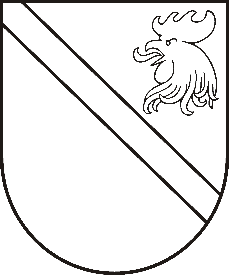 Reģ. Nr. 90000054572Saieta laukums 1, Madona, Madonas novads, LV-4801 t. 64860090, fakss 64860079, e-pasts: dome@madona.lv ___________________________________________________________________________MADONAS NOVADA PAŠVALDĪBAS DOMESLĒMUMSMadonā2018.gada 26.aprīlī								Nr.147									(protokols Nr.7, 6.p.)Par pašvaldībai piekrītoša nekustamā īpašuma “Masīvs 5-140, zemes gabals Nr.244” Aronas pagastā, Madonas novadā atsavināšanuMadonas novada Aronas pagasta pārvaldē 2018.gada 27.martā saņemts (reģistrēts ar Nr. ARO/1.29/18/81) xxx, personas kods xxx, dzīvesvietas adrese: xxx, pilnvarotās personas xxx, personas kods xxx, dzīvesvietas adrese: xxx, kurš rīkojas pēc pilnvaras Nr.3285, izdotas 12.12.2017. Madonā, iesniegums par pašvaldībai piekrītošā zemes īpašuma „Masīvs 5-140, zemes gabals Nr.244” Aronas pagasts, Madonas novads (kadastra apzīmējums 7042 010 0810, kopējā platība 0,0592 ha atsavināšanu.Minētā zemes vienība ar Aronas pagasta Tautas deputātu padomes 20.sasaukuma 15.sesijas  lēmumu Nr.3 “Par zemes piešķiršanu pastāvīgā lietošanā” xxx  piešķirta pastāvīgā lietošanā. Ar Madonas novada pašvaldības domes 2012.gada 31.jūlija lēmumu Nr.17 “Par zemes lietošanas tiesību izbeigšanu” ir izbeigtas pastāvīgās zemes lietošanas tiesības xxx.Par minēto zemes vienību 2012.gada 27.decembrī xxx ar Madonas novada pašvaldību ir noslēgts lauku apvidus zemes nomas līgums Nr.247/195-12 līdz 2022.gada 27.decembrim (līguma kopija iesnieguma pielikumā).Saskaņā ar “Publiskas personas mantas atsavināšanas likuma” 4.panta ceturtās daļas 8.punktu, kas nosaka, ka „Atsevišķos gadījumos publiskas personas nekustamā īpašuma atsavināšanu var ierosināt persona, kurai Valsts un pašvaldību īpašuma privatizācijas un privatizācijas sertifikātu izmantošanas pabeigšanas likumā noteiktajā kārtībā ir izbeigtas zemes lietošanas tiesības un ar kuru pašvaldība ir noslēgusi zemes nomas līgumu, ja šī persona vēlas nopirkt zemi, kas bijusi tās lietošanā un par ko ir noslēgts zemes nomas līgums”, zemes nomnieks xxx ir tiesīgs ierosināt zemes īpašuma “Masīvs 5-140, zemes gabals Nr.244”, Aronas pagasts, Madonas novads (kadastra numurs 7042 010 0810) atsavināšanu.Nekustamais īpašums “Masīvs 5-140, zemes gabals Nr.244”, Aronas pagasts, Madonas novads, nav nepieciešams pašvaldībai tās funkciju nodrošināšanai. Noklausījusies pašvaldības izpilddirektora Ā.Vilšķērsta sniegto informāciju, pamatojoties uz likuma “Par pašvaldībām” 21.panta septiņpadsmito daļu, kurš nosaka, ka „tikai vietējās pašvaldības domes var lemt par pašvaldības nekustamā īpašuma atsavināšanu” un „Publiskas personas mantas atsavināšanas likuma” 4.panta ceturtās daļas 8.punktu un 8.panta otro daļu, kas nosaka, ka „atsavināšanai paredzētā atvasinātas publiskas personas nekustamā īpašuma novērtēšanu organizē attiecīgās atvasinātās publiskās personas lēmējinstitūcijas noteiktajā kārtībā”, ņemot vērā 11.04.2018. Uzņēmējdarbības, teritoriālo un vides jautājumu komitejas atzinumu,  atklāti balsojot: PAR – 13 (Agris Lungevičs, Zigfrīds Gora, Ivars Miķelsons, Andrejs Ceļapīters, Artūrs Čačka, Andris Dombrovskis, Antra Gotlaufa, Artūrs Grandāns, Gunārs Ikaunieks, Valda Kļaviņa, Andris Sakne, Rihards Saulītis, Aleksandrs Šrubs), PRET – NAV,  ATTURAS – NAV,  Madonas novada pašvaldības dome  NOLEMJ:Piekrist pašvaldībai piekrītoša nekustamā īpašuma „Masīvs 5-140, zemes gabals Nr.244” (kadastra apzīmējums 7042 010 0810), Aronas pagasts, Madonas novads, kopējā platība: 0,0592 ha atsavināšanai.Reģistrēt atsavināmo īpašumu „Masīvs 5-140, zemes gabals Nr.244” (kadastra apzīmējums 7042 010 0810) Zemesgrāmatā uz Madonas novada pašvaldības vārda.Pēc nekustamā īpašuma “Masīvs 5-140, zemes gabals Nr.244” (kadastra apzīmējums 7042 010 0810) nostiprināšanas Zemesgrāmatā uz Madonas novada pašvaldības vārda Aronas pagasta pārvaldei organizēt tā novērtēšanu.Atsavināt nekustamo īpašumu “Masīvs 5-140, zemes gabals Nr.244”, Aronas pagasts, Madonas novads ar kadastra apzīmējumu 7042 010 0810 un platību 0,0592 ha zemes nomniekam xxx, personas kods xxx, dzīvesvietas adrese: xxx.Domes priekšsēdētājs						A.Lungevičs